Publicado en Madrid el 02/07/2020 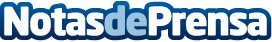 La primera fase del proyecto #unetealosqueayudan de United Way España recaudó casi 200.000 eurosDurante el estado de alarma la campaña #unetealosqueayudan ha recaudado 196.690€ consiguiendo impactar en la vida de 10.434 personas, proporcionando alimentos y bienes básicos y garantizando la continuidad de la educación online de los más vulnerablesDatos de contacto:United WayNota de prensa publicada en: https://www.notasdeprensa.es/la-primera-fase-del-proyecto Categorias: Nacional Finanzas Sociedad Emprendedores Solidaridad y cooperación http://www.notasdeprensa.es